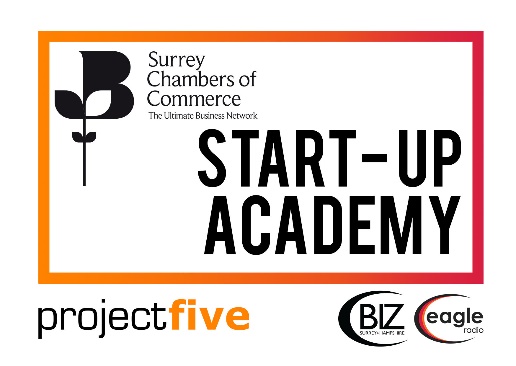 Enquiry dateAcademy locationCamberleyContact NameCompany NameEmailMobile NumberHome/Office NumberWebsite URLAddressHow did you hear about the academy?How many employees?Nature of businessWhen did you start trading?Do you have a business plan?Do you have financial projections?Please indicate the business areas or topics you are most interested in learning about at the academy. What do you hope to get out of the academy upon graduation?